Formation Entraîneur Bénévole 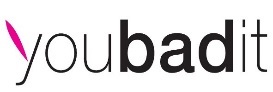 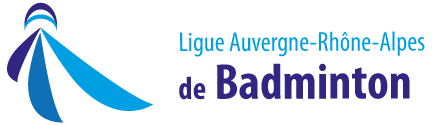 de Badminton EB1La ligue Auvergne-Rhône-Alpes de badminton organise l’EB1Lieux : 23-24 janvier 2021 en Savoie Lieu à déterminer13-14 mars 2021 dans la LoireLieu à déterminer3-4 avril 2021 à Tournon Gymnase du Lycée Gabriel FAURE (Place Rampon, Tournon-sur-Rhône)Nouveauté 2020-21 : il n’y a plus de certification en clubs en fin de formation et le classement minimum pour accéder à la formation est abaissé à D9Cette formation est donc ouverte aux licenciés de plus de 16 ans, qui sont ou ont été classés au minimum D9. Ils doivent être à jour de leur Module d’entrée en formation (MODEF ou équivalence Module Technique) et à jour de leur licence FFBaD.Les horaires prévisionnels, seront confirmés par les convocations :           Samedi de 9h à 18 h          Dimanche de 9h à 17h Pour les repas : chacun apporte quelque chose à partager avec les autres (quiches, pizzas, gâteaux,... )Coût pédagogique :   		360 euros pour la formation complète Règlement à effectuer auprès de la ligue Auvergne-Rhône-Alpes par chèque ou virementLigue Auvergne-Rhône-Alpes, 37 route du Vercors, 38500 Saint-CassienHébergement : Il est à la charge des stagiaires.Les possibilités d’hébergement seront communiquées aux stagiaires en amont.Date limite d’inscription : Vendredi 08 janvier 2021Nombre de places limité à 16 : merci de vous inscrire au plus vite. Par contre, en dessous de 6 stagiaires, la formation n’aura pas lieu.		Remplir la fiche d’inscription ci-dessous. Responsable de la formation : Arnaud DUFOURFormateurs complémentaires: 						Frédéric CHATEAU					Nathalie MARTINMatériel : Chaque stagiaire doit avoir du matériel de prise de notes, son matériel de badminton, et la mallette pédagogique DJ (si plusieurs stagiaires du même club, 1 mallette DJ par club suffira)Renseignements : Thomas Champion 06.62.50.23.95	thomas.champion@badminton-aura.org		       Fiche d’inscription Prénom…………………………………………………..Nom……………………………………………………….N° Licence…………………………………………………..Club (ville en toute lettre) : ……………………………………..…Département :……….Règlement :    Virement (de préférence) IBAN : FR76 13906000148503984758869BIC : AGRIFRPP 839     		Ou par chèque (N° et Banque) Niveau de jeu :………………………………………………………………………………………….Nombre d’années de Badminton : ……………………………………………………Motivation : merci de nous dire, si vous le souhaitez, le pourquoi de cette inscription ……………………………………………………………………………………………………………………………………………………………………………………………………………………………………………………………………………………………………………………………………………………………………………………………………………………………………………………………………………………………………………………………………………………………………………………Envoyer le document complété par mail à sophie.bluy@badminton-aura.orgEn mettant Arnaud DUFOUR en copie : arno73@aol.com